		Соглашение		О принятии единообразных технических предписаний для колесных транспортных средств, предметов оборудования и частей, которые могут быть установлены и/или использованы на колесных транспортных средствах, 
и об условиях взаимного признания официальных утверждений, выдаваемых на основе этих предписаний*(Пересмотр 2, включающий поправки, вступившие в силу 16 октября 1995 года)		Добавление 42 – Правила № 43		Пересмотр 3 – Исправление 5Исправление 5 к Пересмотру 3 Правил – Дата вступления в силу: 11 марта 2015 года		Единообразные предписания, касающиеся официального утверждения безопасных стекловых материалов и их установки на транспортном средствеНастоящий документ представляет собой сугубо инструмент документирования. Аутентичный и юридически обязательный текст см. ECE/TRANS/WP.29/
2015/34.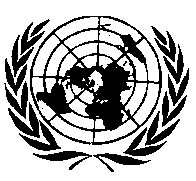 ОРГАНИЗАЦИЯ ОБЪЕДИНЕННЫХ НАЦИЙПункт 5.3.1 исправить следующим образом:"5.3.1		В случае ... данной группы в соответствии с добавлением 10 к приложению 1".E/ECE/324/Rev.1/Add.42/Rev.3/Corr.5−E/ECE/TRANS/505/Rev.1/Add.42/Rev.3/Corr.5                  E/ECE/324/Rev.1/Add.42/Rev.3/Corr.5−E/ECE/TRANS/505/Rev.1/Add.42/Rev.3/Corr.5                  E/ECE/324/Rev.1/Add.42/Rev.3/Corr.5−E/ECE/TRANS/505/Rev.1/Add.42/Rev.3/Corr.5                  23 April 2015RussianOriginal: 